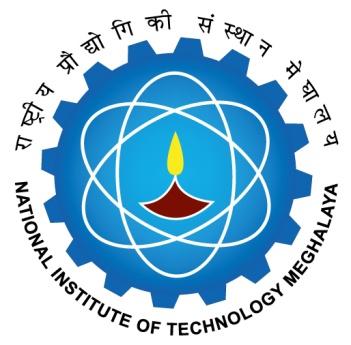 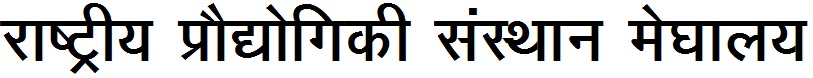 CHANGE/ INTERCHANGE OF SUPERVISOR AND/OR CO-SUPERVISOR (To be filled in by the scholar)Date :  			                                                                           Signature of the ScholarPlease choose either (i) or (ii)Incase of withdrawing primary or co-supervisionConsent of the original Supervisor/Co-supervisor with a brief note:I agree to withdraw from supervised/co-supervised the Research work.___________________________________Name & Signature of the original Supervisor/Co-SupervisorConsent of the proposed Supervisor/Co-supervisor with a brief note:I agree to supervise the Research work.Name & Signature of the proposed Supervisor/Co-SupervisorIncase of interchanging  Supervisor and Co-supervisorBrief Justification to be provided for interchanging Supervisor and Co-supervisor:__________________________________________________________________________________________________________________________________________________________________________________________________________________*****************************************************************************************Remarks by DRC for case (i) or case (ii): __________________________________________________________________________________________________________________________________________________________________________________________________________________Signature of the DRC members:1. _________________________________2. _________________________________3. _________________________________4. _________________________________5. _________________________________6. _________________________________Remarks by DRC Chairman_______________________________________________________________________________Signature of DRC ChairmanDate: ________________________________________________________________________________________________________Forwarded to Dean (AA)Recommended/Not RecommendedDean (AA)Approved/Not ApprovedDirector1Name  of Scholar__________________________________________________________________________________________Name  of Scholar__________________________________________________________________________________________Name  of Scholar__________________________________________________________________________________________Name  of Scholar__________________________________________________________________________________________2Roll no _____________________3. Department________________4. Date of Admission/Enrolment___________________4. Date of Admission/Enrolment___________________5Category    (Please tick): Full time/ Sponsored (Part Time)/ Project Fellow Category    (Please tick): Full time/ Sponsored (Part Time)/ Project Fellow Category    (Please tick): Full time/ Sponsored (Part Time)/ Project Fellow 6(a) Name of  Supervisor______________________________________(a) Name of  Supervisor______________________________________Department___________________________________Department___________________________________(b) Name of Co-Supervisor____________________________________(b) Name of Co-Supervisor____________________________________Department /Affiliation__________________________Department /Affiliation__________________________7Broad area of Research: ___________________________________________________________________________________Broad area of Research: ___________________________________________________________________________________Broad area of Research: ___________________________________________________________________________________Broad area of Research: ___________________________________________________________________________________ExistingExistingSupervisor’s  NameCo-Supervisor’s NameProposedProposedSupervisor’s  NameCo-Supervisor’s Name